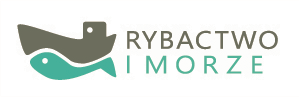 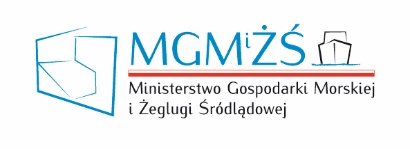 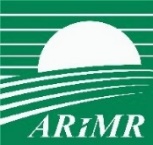 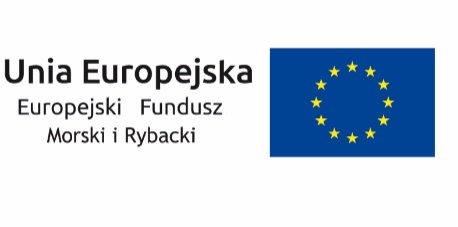 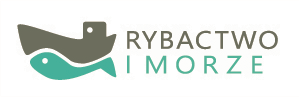 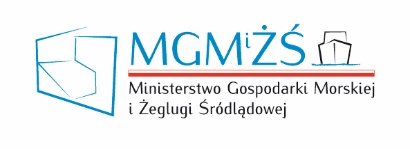 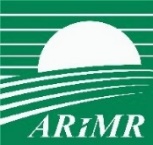 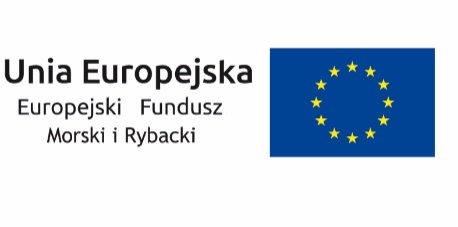 	Świnoujście, dnia            2021 r.	……………….…….…………….	pieczątka Zamawiającego	znak sprawy:ZAPYTANIE OFERTOWE NR……………… dot. pełnienia nadzoru inwestorskiego na zadaniu: "Remont i wymiana nawierzchni utwardzonych oraz utworzenie placu zabaw  przy Specjalnym Ośrodku                            Szkolno-Wychowawczym przy ul. Piastowskiej 55 w Świnoujściu"Zamawiający: Gmina Miasto Świnoujście,  Specjalny Ośrodek Szkolno-Wychowawczy im. Marii Konopnickiej z siedzibą przy ul. Piastowskiej 55 w Świnoujściu.Dane do kontaktu: Krzysztof Jaworski – Wydział Inwestycji Miejskich, tel. 91 321 26 64 Opis przedmiotu zamówienia  - załącznik nr 1Kryteria oceny ofert:wybór oferty najkorzystniejszej zostanie dokonany na podstawie następujących kryteriów: najniższa cenaza ofertę najkorzystniejszą Zamawiający uzna ofertę, której zostanie przyznana najwyższa ilość punktów w ramach powyższych kryteriów.Data realizacji zamówienia: 5 miesięcy od daty podpisania umowyForma oferty. Sposób składania oferty:oferta powinna być sporządzona w języku polskim, na formularzu oferty według wzoru stanowiącego załącznik nr 2 do Zapytania ofertowego;oferta powinna być podpisana przez osoby upoważnione do składania oświadczeń woli w imieniu wykonawcy. Pełnomocnictwo do podpisania oferty musi być dołączone do oferty, o ile nie wynika ono z innych dokumentów złożonych przez wykonawcę;ofertę należy złożyć w formie skanu podpisanych dokumentów. Ofertę należy przesłać na adres e-mail: wim@um.swinoujscie.pl;termin złożenia oferty: do dnia 27 lipca 2021 r. godz. 15,30oferta złożona po terminie zostanie odrzucona.Data oraz miejsce otwarcia/rozpatrzenia ofert: 28 lipca 2021 r., Urząd Miasta Świnoujście	Warunki płatności: na konto bankowe w terminie do 21 dni od otrzymania prawidłowo wystawionej faktury VAT.Faktura może zostać wystawiona po protokolarnym potwierdzeniu przez Zamawiającego należytego wykonania usługi.	………………………………………	podpis i pieczątka	sporządził:	kierownika komórki organizacyjnej	………………….………………………..	imię i nazwisko pracownikaZałączniki:Opis przedmiotu zamówienia (jeżeli dotyczy);Formularz ofertowy;Klauzula informacyjna dotycząca ochrony danych osobowych.Projekt umowy